1. Project name: Improving the quality of laboratory diagnostics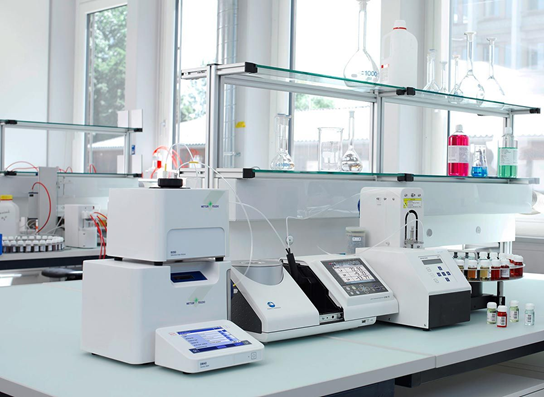 1. Project name: Improving the quality of laboratory diagnostics2. Duration of  the project: 2022-2023 years2. Duration of  the project: 2022-2023 years3. Applicant organization proposing the project: Healthcare institution «Orsha Central Polyclinic» 3. Applicant organization proposing the project: Healthcare institution «Orsha Central Polyclinic» 4. Project objectives:1. Improving the quality of laboratory diagnostics for the population of the city of Orsha and Orsha, Dubrovensky, Tolochinsky districts.2. High-quality performance of the preanalytical stage of preparation of biological samples for laboratory testing.4. Project objectives:1. Improving the quality of laboratory diagnostics for the population of the city of Orsha and Orsha, Dubrovensky, Tolochinsky districts.2. High-quality performance of the preanalytical stage of preparation of biological samples for laboratory testing.5. Tasks planned to be performed within the framework of the project:organization of diagnostic work at a higher level using the capabilities of modern equipment 5. Tasks planned to be performed within the framework of the project:organization of diagnostic work at a higher level using the capabilities of modern equipment 6. Target group: the project is designed for citizens of the city of Orsha and Orsha, Dubrovensky, Tolochinsky districts6. Target group: the project is designed for citizens of the city of Orsha and Orsha, Dubrovensky, Tolochinsky districts7. Brief description of the project activity:purchase of laboratory equipment:laboratory binocular microscope – 6 pcs.;enzyme immunoassay (semi–automatic) – 3 pcs.;laboratory centrifuge – 3 pcs.;automatic hemocoagulometer – 1 pc.;laboratory counter – 4 pcs.;thermoshaker – 1 pc.;microplate washer – 1 pc.7. Brief description of the project activity:purchase of laboratory equipment:laboratory binocular microscope – 6 pcs.;enzyme immunoassay (semi–automatic) – 3 pcs.;laboratory centrifuge – 3 pcs.;automatic hemocoagulometer – 1 pc.;laboratory counter – 4 pcs.;thermoshaker – 1 pc.;microplate washer – 1 pc.8. Total amount of financing (in US dollars): 135 0008. Total amount of financing (in US dollars): 135 000Source of financingAmount of funding
(in US dollars):Donor funds135 000Co-financing–9. Project location (region/district, city):Vitebsk region, Orsha district, Orsha city, 78 Mira Street (polyclinic No. 3)9. Project location (region/district, city):Vitebsk region, Orsha district, Orsha city, 78 Mira Street (polyclinic No. 3)10. Contacts: Karaka Sergey Anatol'yevich, hospital chief executive of  the Healthcare Institution «Orsha Сentral Рolyclinic». tel.: 8(0216) 51 88 21,info@orshamed.by 10. Contacts: Karaka Sergey Anatol'yevich, hospital chief executive of  the Healthcare Institution «Orsha Сentral Рolyclinic». tel.: 8(0216) 51 88 21,info@orshamed.by 